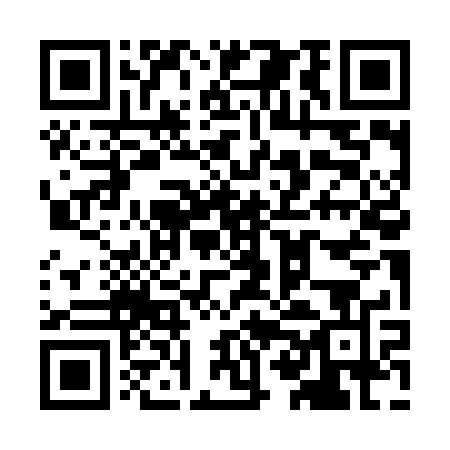 Ramadan times for Oberteutschenthal, GermanyMon 11 Mar 2024 - Wed 10 Apr 2024High Latitude Method: Angle Based RulePrayer Calculation Method: Muslim World LeagueAsar Calculation Method: ShafiPrayer times provided by https://www.salahtimes.comDateDayFajrSuhurSunriseDhuhrAsrIftarMaghribIsha11Mon4:444:446:3512:233:296:116:117:5612Tue4:414:416:3312:223:306:136:137:5813Wed4:394:396:3112:223:316:156:158:0014Thu4:364:366:2812:223:326:166:168:0215Fri4:344:346:2612:223:336:186:188:0416Sat4:314:316:2412:213:346:206:208:0617Sun4:294:296:2212:213:356:226:228:0718Mon4:264:266:1912:213:366:236:238:0919Tue4:244:246:1712:203:376:256:258:1120Wed4:214:216:1512:203:386:276:278:1321Thu4:194:196:1212:203:396:286:288:1522Fri4:164:166:1012:203:406:306:308:1723Sat4:134:136:0812:193:416:326:328:1924Sun4:114:116:0612:193:426:336:338:2125Mon4:084:086:0312:193:436:356:358:2326Tue4:054:056:0112:183:446:376:378:2527Wed4:034:035:5912:183:456:386:388:2728Thu4:004:005:5612:183:466:406:408:2929Fri3:573:575:5412:173:476:426:428:3230Sat3:543:545:5212:173:486:436:438:3431Sun4:524:526:501:174:497:457:459:361Mon4:494:496:471:174:507:477:479:382Tue4:464:466:451:164:517:487:489:403Wed4:434:436:431:164:527:507:509:424Thu4:404:406:411:164:527:527:529:455Fri4:374:376:381:154:537:537:539:476Sat4:354:356:361:154:547:557:559:497Sun4:324:326:341:154:557:577:579:518Mon4:294:296:321:154:567:587:589:549Tue4:264:266:291:144:578:008:009:5610Wed4:234:236:271:144:578:028:029:58